ENSO Trackerhttp://www.bom.gov.au/climate/enso/tracker/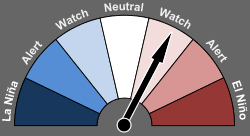                   El Niño WATCHOfficial status of the El Niño–Southern OscillationChance of an El Niño in 2014 reducedThe El Niño–Southern Oscillation (ENSO) Tracker status has been revised to El Niño WATCH level, meaning that there is at least a 50% chance of an El Niño occurring in 2014. Given recent easing in conditions and model outlooks, if an event was to occur it is unlikely to be strong.The Indian Ocean Dipole (IOD) index has been below −0.4 °C (the negative IOD threshold) since mid-June, but needs to remain negative into August to be considered an event.Model outlooks suggest this negative IOD is likely to be short lived, and return to neutral by spring. A negative IOD pattern typically brings wetter winter and spring conditions to inland and southern Australia.